Comprendemos y ayudamos a preparar este plan de seguridad inmediata: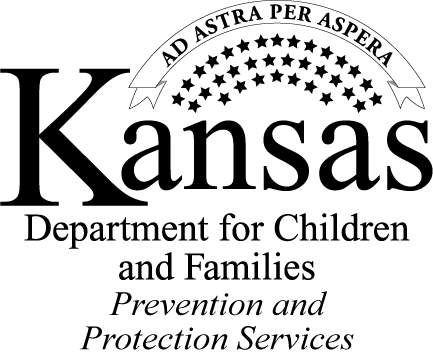 Persona a cargo del caso:Número de caso:	Número de acontecimiento:Daño pasado/peligro futuro:Medidas que tomaremos para evitar que suceda lo que nos preocupa:En caso de que suceda lo que nos preocupa, responderemos de la siguiente forma:Estas son las personas que nos brindan seguridad y apoyo (nombres y números de teléfono):Supervisión/Plazo:Madre o padre/cuidador:Fecha:Madre o padre/cuidador:Fecha:Niño:Niño:Familiar:Persona de apoyo:Médico:Otro: